主题党日记录党课主题党课：学习《习近平论中国共产党历史》党课：学习《习近平论中国共产党历史》党课：学习《习近平论中国共产党历史》时间5月7日16：30地点7205室主讲人张晓飞(支部书记)记录人任梓豪应到人数17实到人数17缺席名单及原因无无无缺席人员补课情况无无无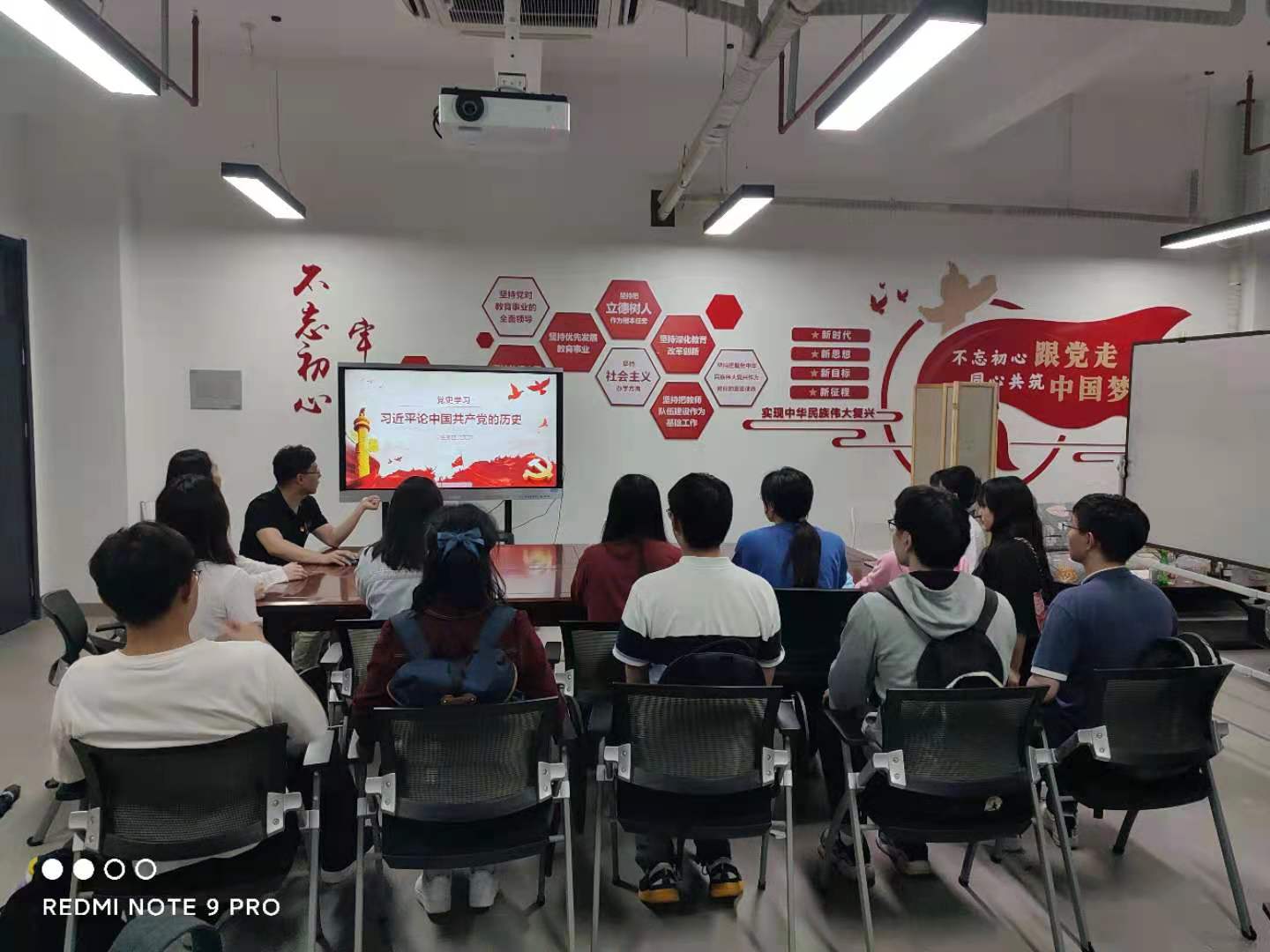 （一）支部书记上党课张晓飞：今天由我为大家分享学习《习近平论中国共产党历史》体会。主要包括以下方面：第一：对党史，国史的学习和体会，“历史是最好的教科书。学习党史、国史，是我们坚持和发展中国特色社会主义、把党和国家各项事业继续推向前进的必修课。第二：对习近平发表重要论述的学习和心得，习近平总书记指出，知史“对正确认识党情、国情十分必要，对开创未来也十分必要”，我们要从党的百年伟大奋斗历程中汲取继续前进的智慧和力量，。（二）交流研讨张晓飞：下面，请大家结合党课学习内容，围绕本职工作进行交流发言研讨。王彦斐：回顾中华民族的过去，正如同“雄关漫道真如铁”般，在逆境中奋起抗争，乘风破浪。如今，我国已迈入全面建设社会主义现代化国家的新征程，作为当代青年，要与时俱进，“承前启后继古圣百家之所长，开放胸怀融东西之精粹。”如果我们每个人都能贡献出自己的绵薄之力，那么汇聚在一起必能造福国民，开创中华新世纪的强国。董嘉琦：通过学习《习近平论中国共产党历史》，我深刻体会到了，中国共产党的历史，就是党团结带领全国各族人民实现国家富强、民族复兴、人民幸福的探索史、奋斗史、创业史和发展史。其中习近平总书记深刻指出：“历史是最好的教科书。学习党史、国史，是我们坚持和发展中国特色社会主义、把党和国家各项事业继续推向前进的必修课。这门功课不仅必修，而且必须修好。”这更加明确了我们学习党史的重大意义。潘依乐：历史是一面镜子，从历史中可以得到启迪、得到定力。党史记录了中国共产党从小到大、由弱到强，不断从胜利走向胜利的光辉历程，蕴含着十分丰富的思想资源、实践智慧和精神力量。学习党史，对正确认识党情、国情十分必要，对开创未来也十分必要。通过党史的学习，可以总结历史经验、把握历史规律，增强我们开拓前进的勇气和力量。这是我们学习党史的重大意义，也是我们必须学史的根本目的。皇甫萍萍：在学习了习近平总书记《论中国共产党历史》后，我深刻体会到以史明鉴的重要性。党的十八大以来，习近平总书记高度重视党史的学习，围绕中国共产党历史发表了系列重要论述。通过学习，我们能从党的百年伟大奋斗历程中汲取继续前进的智慧和力量，更好做到学史明理、学史增信、学史崇德、学史力行，学党史、悟思想、办实事。姜琳瀛：习近平《论中国共产党历史》体现习近平总书记论党的历史重要内容。知史爱党，知史爱国。作为共产党员，更要熟知党史，正确了解国家的重要事件和人物，增强四个自信。从党史中懂得党的初心和使命之可贵，理解坚守党的初心和使命之重要。张陆镱：学习《习近平论中国共产党历史》心得：在“两个一百年”奋斗目标历史交汇的关键节点，我们应认真学习党史，大力发扬红色传统、传承红色基因，延续共产党人精神血脉，始终保持革命者的大无畏奋斗精神，鼓起迈进新征程、奋进新时代的精气神。张超群：历史是最好的教科书，党的历史蕴含着党带领人民创造辉煌的经验与智慧，广大党员必须潜心学习研读，着力从党的光辉历程中汲取智慧源泉和精神力量。李闫：习近平《论中国共产党历史》心得体会：历史是最好的教科书。回望过去的奋斗路，跳望前方的奋进路，必须把党的历史学习好、总结好，把党的成功经验传承好、发扬好。习近平总书记指出，知史“对正确认识党情、国情十分必要，对开创未来也十分必要”，“因为历史是最好的教科书”，“历史是最好的老师”。“无论我们走得多远，都不能忘记来时的路”。“不忘历史、不忘初心”。任何时候，我们都要牢记初心，全心全意为人民服务。华晴：在学习习近平总书记论中国共产党历史后，学习到以史明鉴，知道了我们要把史命永担在肩，学习优秀党员事迹，为群众干实事，望以优秀答卷迎接建党一百周年。在行进中，立初心，践使命。王俞鑫：我们党在波澜壮阔的历史进程中，不仅取得了举世瞩目的伟大实践成果，而且积累了治党治国的丰富经验。通过学习党史、新中国史，认识和把握革命、建设、改革各个历史时期我们党创造的丰富经验，可以获得思想的启迪、知识的武装，提高工作本领。习近平总书记指出：“学习党史、国史，是我们坚持和发展中国特色社会主义、把党和国家各项事业继续推向前进的必修课。这门功课不仅必修，而且必须修好。”今天我们回顾历史，不是为了从成功中寻求慰藉，更不是为了躺在功劳簿上、为回避今天面临的困难和问题寻找借口，而是为了总结历史经验、把握历史规律，增强开拓前进的勇气和力量，在对历史的深入思考中做好现实工作、更好走向未来。夏彦诚：以史为鉴，可以知兴替，学习了《习近平论中国共产党历史》之后，我深刻体会到中国共产党的历史就是新中国在党的领导下崛起的历史，中华名族伟大复兴的历史。中国共产党从小到大一步步走来，不断成长，战胜前路上的一个有一个困难。我们应认真学习党史，大力发扬红色传统、传承红色基因，延续共产党人精神血脉。学习党史，可以让我们时刻牢记初心，不忘初心，方得始终。黄家耀：在学习习近平总书记论中国共产党历史后，我明白了我党在深入学习与不断领悟中找准自身的历史方位，凝聚起实现中华民族伟大复兴中国梦的磅礴之力.通过深入学习历史，我更加坚定了党史是中国共产党领导人民在长期实践中的探索、奋斗与发展，是我们弥足珍贵的政治财富和精神瑰宝，更加坚定了学习党史才能更好地记住祖国光辉历史。让更多人一起展望未来、打造未来，我们才能更清醒、更坚定的推动祖国繁荣发展。李安杰：我们必须坚持马克思主义的立场观点方法 坚持全面正确的历史观，坚持实事求是，群众路线，独立自主 毫不动摇走党和人民在长期实践探索中开辟出来的正确道路，把中国特色社会主义伟大事业继续推向前进。付镌超：学习《习近平论中国共产党历史》心得：习近平总书记多次强调：“崇高的理想，坚定的信念，是中国共产党人的政治灵魂。”要坚定理想信念，走好新时代的长征路。我们党是否坚强有力，既要看全党在理想信念上是否坚定不移，更要看每一位党员在理想信念上是否坚定不移。作为一名党员，我们应该坚定自己的理想信念，理想之光不灭，信念之光不灭。王昊琛：我们有理由相信，在庆祝我们党百年华诞的重大时刻，在“两个一百年”奋斗目标历史交汇的关键节点，在全党集中开展的党史学习教育，必将为全党进一步紧密团结在以习近平同志为核心的党中央周围、开启全面建设社会主义现代化国家新征程提供更加有力的思想基础。任梓豪：“不忘历史、不忘初心”。总书记语重心长地说，“任何时候我们都要不忘初心、牢记使命，都不能忘了人民这个根，永远做忠诚的人民服务员”。我们要有坚定的信念和正确目标，向着崇高的理想不断前进，把握历史规律，增强开拓前进的勇气和力量，始终保持革命者的大无畏奋斗精神，鼓起迈进新征程、奋进新时代的精气神。（一）支部书记上党课张晓飞：今天由我为大家分享学习《习近平论中国共产党历史》体会。主要包括以下方面：第一：对党史，国史的学习和体会，“历史是最好的教科书。学习党史、国史，是我们坚持和发展中国特色社会主义、把党和国家各项事业继续推向前进的必修课。第二：对习近平发表重要论述的学习和心得，习近平总书记指出，知史“对正确认识党情、国情十分必要，对开创未来也十分必要”，我们要从党的百年伟大奋斗历程中汲取继续前进的智慧和力量，。（二）交流研讨张晓飞：下面，请大家结合党课学习内容，围绕本职工作进行交流发言研讨。王彦斐：回顾中华民族的过去，正如同“雄关漫道真如铁”般，在逆境中奋起抗争，乘风破浪。如今，我国已迈入全面建设社会主义现代化国家的新征程，作为当代青年，要与时俱进，“承前启后继古圣百家之所长，开放胸怀融东西之精粹。”如果我们每个人都能贡献出自己的绵薄之力，那么汇聚在一起必能造福国民，开创中华新世纪的强国。董嘉琦：通过学习《习近平论中国共产党历史》，我深刻体会到了，中国共产党的历史，就是党团结带领全国各族人民实现国家富强、民族复兴、人民幸福的探索史、奋斗史、创业史和发展史。其中习近平总书记深刻指出：“历史是最好的教科书。学习党史、国史，是我们坚持和发展中国特色社会主义、把党和国家各项事业继续推向前进的必修课。这门功课不仅必修，而且必须修好。”这更加明确了我们学习党史的重大意义。潘依乐：历史是一面镜子，从历史中可以得到启迪、得到定力。党史记录了中国共产党从小到大、由弱到强，不断从胜利走向胜利的光辉历程，蕴含着十分丰富的思想资源、实践智慧和精神力量。学习党史，对正确认识党情、国情十分必要，对开创未来也十分必要。通过党史的学习，可以总结历史经验、把握历史规律，增强我们开拓前进的勇气和力量。这是我们学习党史的重大意义，也是我们必须学史的根本目的。皇甫萍萍：在学习了习近平总书记《论中国共产党历史》后，我深刻体会到以史明鉴的重要性。党的十八大以来，习近平总书记高度重视党史的学习，围绕中国共产党历史发表了系列重要论述。通过学习，我们能从党的百年伟大奋斗历程中汲取继续前进的智慧和力量，更好做到学史明理、学史增信、学史崇德、学史力行，学党史、悟思想、办实事。姜琳瀛：习近平《论中国共产党历史》体现习近平总书记论党的历史重要内容。知史爱党，知史爱国。作为共产党员，更要熟知党史，正确了解国家的重要事件和人物，增强四个自信。从党史中懂得党的初心和使命之可贵，理解坚守党的初心和使命之重要。张陆镱：学习《习近平论中国共产党历史》心得：在“两个一百年”奋斗目标历史交汇的关键节点，我们应认真学习党史，大力发扬红色传统、传承红色基因，延续共产党人精神血脉，始终保持革命者的大无畏奋斗精神，鼓起迈进新征程、奋进新时代的精气神。张超群：历史是最好的教科书，党的历史蕴含着党带领人民创造辉煌的经验与智慧，广大党员必须潜心学习研读，着力从党的光辉历程中汲取智慧源泉和精神力量。李闫：习近平《论中国共产党历史》心得体会：历史是最好的教科书。回望过去的奋斗路，跳望前方的奋进路，必须把党的历史学习好、总结好，把党的成功经验传承好、发扬好。习近平总书记指出，知史“对正确认识党情、国情十分必要，对开创未来也十分必要”，“因为历史是最好的教科书”，“历史是最好的老师”。“无论我们走得多远，都不能忘记来时的路”。“不忘历史、不忘初心”。任何时候，我们都要牢记初心，全心全意为人民服务。华晴：在学习习近平总书记论中国共产党历史后，学习到以史明鉴，知道了我们要把史命永担在肩，学习优秀党员事迹，为群众干实事，望以优秀答卷迎接建党一百周年。在行进中，立初心，践使命。王俞鑫：我们党在波澜壮阔的历史进程中，不仅取得了举世瞩目的伟大实践成果，而且积累了治党治国的丰富经验。通过学习党史、新中国史，认识和把握革命、建设、改革各个历史时期我们党创造的丰富经验，可以获得思想的启迪、知识的武装，提高工作本领。习近平总书记指出：“学习党史、国史，是我们坚持和发展中国特色社会主义、把党和国家各项事业继续推向前进的必修课。这门功课不仅必修，而且必须修好。”今天我们回顾历史，不是为了从成功中寻求慰藉，更不是为了躺在功劳簿上、为回避今天面临的困难和问题寻找借口，而是为了总结历史经验、把握历史规律，增强开拓前进的勇气和力量，在对历史的深入思考中做好现实工作、更好走向未来。夏彦诚：以史为鉴，可以知兴替，学习了《习近平论中国共产党历史》之后，我深刻体会到中国共产党的历史就是新中国在党的领导下崛起的历史，中华名族伟大复兴的历史。中国共产党从小到大一步步走来，不断成长，战胜前路上的一个有一个困难。我们应认真学习党史，大力发扬红色传统、传承红色基因，延续共产党人精神血脉。学习党史，可以让我们时刻牢记初心，不忘初心，方得始终。黄家耀：在学习习近平总书记论中国共产党历史后，我明白了我党在深入学习与不断领悟中找准自身的历史方位，凝聚起实现中华民族伟大复兴中国梦的磅礴之力.通过深入学习历史，我更加坚定了党史是中国共产党领导人民在长期实践中的探索、奋斗与发展，是我们弥足珍贵的政治财富和精神瑰宝，更加坚定了学习党史才能更好地记住祖国光辉历史。让更多人一起展望未来、打造未来，我们才能更清醒、更坚定的推动祖国繁荣发展。李安杰：我们必须坚持马克思主义的立场观点方法 坚持全面正确的历史观，坚持实事求是，群众路线，独立自主 毫不动摇走党和人民在长期实践探索中开辟出来的正确道路，把中国特色社会主义伟大事业继续推向前进。付镌超：学习《习近平论中国共产党历史》心得：习近平总书记多次强调：“崇高的理想，坚定的信念，是中国共产党人的政治灵魂。”要坚定理想信念，走好新时代的长征路。我们党是否坚强有力，既要看全党在理想信念上是否坚定不移，更要看每一位党员在理想信念上是否坚定不移。作为一名党员，我们应该坚定自己的理想信念，理想之光不灭，信念之光不灭。王昊琛：我们有理由相信，在庆祝我们党百年华诞的重大时刻，在“两个一百年”奋斗目标历史交汇的关键节点，在全党集中开展的党史学习教育，必将为全党进一步紧密团结在以习近平同志为核心的党中央周围、开启全面建设社会主义现代化国家新征程提供更加有力的思想基础。任梓豪：“不忘历史、不忘初心”。总书记语重心长地说，“任何时候我们都要不忘初心、牢记使命，都不能忘了人民这个根，永远做忠诚的人民服务员”。我们要有坚定的信念和正确目标，向着崇高的理想不断前进，把握历史规律，增强开拓前进的勇气和力量，始终保持革命者的大无畏奋斗精神，鼓起迈进新征程、奋进新时代的精气神。（一）支部书记上党课张晓飞：今天由我为大家分享学习《习近平论中国共产党历史》体会。主要包括以下方面：第一：对党史，国史的学习和体会，“历史是最好的教科书。学习党史、国史，是我们坚持和发展中国特色社会主义、把党和国家各项事业继续推向前进的必修课。第二：对习近平发表重要论述的学习和心得，习近平总书记指出，知史“对正确认识党情、国情十分必要，对开创未来也十分必要”，我们要从党的百年伟大奋斗历程中汲取继续前进的智慧和力量，。（二）交流研讨张晓飞：下面，请大家结合党课学习内容，围绕本职工作进行交流发言研讨。王彦斐：回顾中华民族的过去，正如同“雄关漫道真如铁”般，在逆境中奋起抗争，乘风破浪。如今，我国已迈入全面建设社会主义现代化国家的新征程，作为当代青年，要与时俱进，“承前启后继古圣百家之所长，开放胸怀融东西之精粹。”如果我们每个人都能贡献出自己的绵薄之力，那么汇聚在一起必能造福国民，开创中华新世纪的强国。董嘉琦：通过学习《习近平论中国共产党历史》，我深刻体会到了，中国共产党的历史，就是党团结带领全国各族人民实现国家富强、民族复兴、人民幸福的探索史、奋斗史、创业史和发展史。其中习近平总书记深刻指出：“历史是最好的教科书。学习党史、国史，是我们坚持和发展中国特色社会主义、把党和国家各项事业继续推向前进的必修课。这门功课不仅必修，而且必须修好。”这更加明确了我们学习党史的重大意义。潘依乐：历史是一面镜子，从历史中可以得到启迪、得到定力。党史记录了中国共产党从小到大、由弱到强，不断从胜利走向胜利的光辉历程，蕴含着十分丰富的思想资源、实践智慧和精神力量。学习党史，对正确认识党情、国情十分必要，对开创未来也十分必要。通过党史的学习，可以总结历史经验、把握历史规律，增强我们开拓前进的勇气和力量。这是我们学习党史的重大意义，也是我们必须学史的根本目的。皇甫萍萍：在学习了习近平总书记《论中国共产党历史》后，我深刻体会到以史明鉴的重要性。党的十八大以来，习近平总书记高度重视党史的学习，围绕中国共产党历史发表了系列重要论述。通过学习，我们能从党的百年伟大奋斗历程中汲取继续前进的智慧和力量，更好做到学史明理、学史增信、学史崇德、学史力行，学党史、悟思想、办实事。姜琳瀛：习近平《论中国共产党历史》体现习近平总书记论党的历史重要内容。知史爱党，知史爱国。作为共产党员，更要熟知党史，正确了解国家的重要事件和人物，增强四个自信。从党史中懂得党的初心和使命之可贵，理解坚守党的初心和使命之重要。张陆镱：学习《习近平论中国共产党历史》心得：在“两个一百年”奋斗目标历史交汇的关键节点，我们应认真学习党史，大力发扬红色传统、传承红色基因，延续共产党人精神血脉，始终保持革命者的大无畏奋斗精神，鼓起迈进新征程、奋进新时代的精气神。张超群：历史是最好的教科书，党的历史蕴含着党带领人民创造辉煌的经验与智慧，广大党员必须潜心学习研读，着力从党的光辉历程中汲取智慧源泉和精神力量。李闫：习近平《论中国共产党历史》心得体会：历史是最好的教科书。回望过去的奋斗路，跳望前方的奋进路，必须把党的历史学习好、总结好，把党的成功经验传承好、发扬好。习近平总书记指出，知史“对正确认识党情、国情十分必要，对开创未来也十分必要”，“因为历史是最好的教科书”，“历史是最好的老师”。“无论我们走得多远，都不能忘记来时的路”。“不忘历史、不忘初心”。任何时候，我们都要牢记初心，全心全意为人民服务。华晴：在学习习近平总书记论中国共产党历史后，学习到以史明鉴，知道了我们要把史命永担在肩，学习优秀党员事迹，为群众干实事，望以优秀答卷迎接建党一百周年。在行进中，立初心，践使命。王俞鑫：我们党在波澜壮阔的历史进程中，不仅取得了举世瞩目的伟大实践成果，而且积累了治党治国的丰富经验。通过学习党史、新中国史，认识和把握革命、建设、改革各个历史时期我们党创造的丰富经验，可以获得思想的启迪、知识的武装，提高工作本领。习近平总书记指出：“学习党史、国史，是我们坚持和发展中国特色社会主义、把党和国家各项事业继续推向前进的必修课。这门功课不仅必修，而且必须修好。”今天我们回顾历史，不是为了从成功中寻求慰藉，更不是为了躺在功劳簿上、为回避今天面临的困难和问题寻找借口，而是为了总结历史经验、把握历史规律，增强开拓前进的勇气和力量，在对历史的深入思考中做好现实工作、更好走向未来。夏彦诚：以史为鉴，可以知兴替，学习了《习近平论中国共产党历史》之后，我深刻体会到中国共产党的历史就是新中国在党的领导下崛起的历史，中华名族伟大复兴的历史。中国共产党从小到大一步步走来，不断成长，战胜前路上的一个有一个困难。我们应认真学习党史，大力发扬红色传统、传承红色基因，延续共产党人精神血脉。学习党史，可以让我们时刻牢记初心，不忘初心，方得始终。黄家耀：在学习习近平总书记论中国共产党历史后，我明白了我党在深入学习与不断领悟中找准自身的历史方位，凝聚起实现中华民族伟大复兴中国梦的磅礴之力.通过深入学习历史，我更加坚定了党史是中国共产党领导人民在长期实践中的探索、奋斗与发展，是我们弥足珍贵的政治财富和精神瑰宝，更加坚定了学习党史才能更好地记住祖国光辉历史。让更多人一起展望未来、打造未来，我们才能更清醒、更坚定的推动祖国繁荣发展。李安杰：我们必须坚持马克思主义的立场观点方法 坚持全面正确的历史观，坚持实事求是，群众路线，独立自主 毫不动摇走党和人民在长期实践探索中开辟出来的正确道路，把中国特色社会主义伟大事业继续推向前进。付镌超：学习《习近平论中国共产党历史》心得：习近平总书记多次强调：“崇高的理想，坚定的信念，是中国共产党人的政治灵魂。”要坚定理想信念，走好新时代的长征路。我们党是否坚强有力，既要看全党在理想信念上是否坚定不移，更要看每一位党员在理想信念上是否坚定不移。作为一名党员，我们应该坚定自己的理想信念，理想之光不灭，信念之光不灭。王昊琛：我们有理由相信，在庆祝我们党百年华诞的重大时刻，在“两个一百年”奋斗目标历史交汇的关键节点，在全党集中开展的党史学习教育，必将为全党进一步紧密团结在以习近平同志为核心的党中央周围、开启全面建设社会主义现代化国家新征程提供更加有力的思想基础。任梓豪：“不忘历史、不忘初心”。总书记语重心长地说，“任何时候我们都要不忘初心、牢记使命，都不能忘了人民这个根，永远做忠诚的人民服务员”。我们要有坚定的信念和正确目标，向着崇高的理想不断前进，把握历史规律，增强开拓前进的勇气和力量，始终保持革命者的大无畏奋斗精神，鼓起迈进新征程、奋进新时代的精气神。（一）支部书记上党课张晓飞：今天由我为大家分享学习《习近平论中国共产党历史》体会。主要包括以下方面：第一：对党史，国史的学习和体会，“历史是最好的教科书。学习党史、国史，是我们坚持和发展中国特色社会主义、把党和国家各项事业继续推向前进的必修课。第二：对习近平发表重要论述的学习和心得，习近平总书记指出，知史“对正确认识党情、国情十分必要，对开创未来也十分必要”，我们要从党的百年伟大奋斗历程中汲取继续前进的智慧和力量，。（二）交流研讨张晓飞：下面，请大家结合党课学习内容，围绕本职工作进行交流发言研讨。王彦斐：回顾中华民族的过去，正如同“雄关漫道真如铁”般，在逆境中奋起抗争，乘风破浪。如今，我国已迈入全面建设社会主义现代化国家的新征程，作为当代青年，要与时俱进，“承前启后继古圣百家之所长，开放胸怀融东西之精粹。”如果我们每个人都能贡献出自己的绵薄之力，那么汇聚在一起必能造福国民，开创中华新世纪的强国。董嘉琦：通过学习《习近平论中国共产党历史》，我深刻体会到了，中国共产党的历史，就是党团结带领全国各族人民实现国家富强、民族复兴、人民幸福的探索史、奋斗史、创业史和发展史。其中习近平总书记深刻指出：“历史是最好的教科书。学习党史、国史，是我们坚持和发展中国特色社会主义、把党和国家各项事业继续推向前进的必修课。这门功课不仅必修，而且必须修好。”这更加明确了我们学习党史的重大意义。潘依乐：历史是一面镜子，从历史中可以得到启迪、得到定力。党史记录了中国共产党从小到大、由弱到强，不断从胜利走向胜利的光辉历程，蕴含着十分丰富的思想资源、实践智慧和精神力量。学习党史，对正确认识党情、国情十分必要，对开创未来也十分必要。通过党史的学习，可以总结历史经验、把握历史规律，增强我们开拓前进的勇气和力量。这是我们学习党史的重大意义，也是我们必须学史的根本目的。皇甫萍萍：在学习了习近平总书记《论中国共产党历史》后，我深刻体会到以史明鉴的重要性。党的十八大以来，习近平总书记高度重视党史的学习，围绕中国共产党历史发表了系列重要论述。通过学习，我们能从党的百年伟大奋斗历程中汲取继续前进的智慧和力量，更好做到学史明理、学史增信、学史崇德、学史力行，学党史、悟思想、办实事。姜琳瀛：习近平《论中国共产党历史》体现习近平总书记论党的历史重要内容。知史爱党，知史爱国。作为共产党员，更要熟知党史，正确了解国家的重要事件和人物，增强四个自信。从党史中懂得党的初心和使命之可贵，理解坚守党的初心和使命之重要。张陆镱：学习《习近平论中国共产党历史》心得：在“两个一百年”奋斗目标历史交汇的关键节点，我们应认真学习党史，大力发扬红色传统、传承红色基因，延续共产党人精神血脉，始终保持革命者的大无畏奋斗精神，鼓起迈进新征程、奋进新时代的精气神。张超群：历史是最好的教科书，党的历史蕴含着党带领人民创造辉煌的经验与智慧，广大党员必须潜心学习研读，着力从党的光辉历程中汲取智慧源泉和精神力量。李闫：习近平《论中国共产党历史》心得体会：历史是最好的教科书。回望过去的奋斗路，跳望前方的奋进路，必须把党的历史学习好、总结好，把党的成功经验传承好、发扬好。习近平总书记指出，知史“对正确认识党情、国情十分必要，对开创未来也十分必要”，“因为历史是最好的教科书”，“历史是最好的老师”。“无论我们走得多远，都不能忘记来时的路”。“不忘历史、不忘初心”。任何时候，我们都要牢记初心，全心全意为人民服务。华晴：在学习习近平总书记论中国共产党历史后，学习到以史明鉴，知道了我们要把史命永担在肩，学习优秀党员事迹，为群众干实事，望以优秀答卷迎接建党一百周年。在行进中，立初心，践使命。王俞鑫：我们党在波澜壮阔的历史进程中，不仅取得了举世瞩目的伟大实践成果，而且积累了治党治国的丰富经验。通过学习党史、新中国史，认识和把握革命、建设、改革各个历史时期我们党创造的丰富经验，可以获得思想的启迪、知识的武装，提高工作本领。习近平总书记指出：“学习党史、国史，是我们坚持和发展中国特色社会主义、把党和国家各项事业继续推向前进的必修课。这门功课不仅必修，而且必须修好。”今天我们回顾历史，不是为了从成功中寻求慰藉，更不是为了躺在功劳簿上、为回避今天面临的困难和问题寻找借口，而是为了总结历史经验、把握历史规律，增强开拓前进的勇气和力量，在对历史的深入思考中做好现实工作、更好走向未来。夏彦诚：以史为鉴，可以知兴替，学习了《习近平论中国共产党历史》之后，我深刻体会到中国共产党的历史就是新中国在党的领导下崛起的历史，中华名族伟大复兴的历史。中国共产党从小到大一步步走来，不断成长，战胜前路上的一个有一个困难。我们应认真学习党史，大力发扬红色传统、传承红色基因，延续共产党人精神血脉。学习党史，可以让我们时刻牢记初心，不忘初心，方得始终。黄家耀：在学习习近平总书记论中国共产党历史后，我明白了我党在深入学习与不断领悟中找准自身的历史方位，凝聚起实现中华民族伟大复兴中国梦的磅礴之力.通过深入学习历史，我更加坚定了党史是中国共产党领导人民在长期实践中的探索、奋斗与发展，是我们弥足珍贵的政治财富和精神瑰宝，更加坚定了学习党史才能更好地记住祖国光辉历史。让更多人一起展望未来、打造未来，我们才能更清醒、更坚定的推动祖国繁荣发展。李安杰：我们必须坚持马克思主义的立场观点方法 坚持全面正确的历史观，坚持实事求是，群众路线，独立自主 毫不动摇走党和人民在长期实践探索中开辟出来的正确道路，把中国特色社会主义伟大事业继续推向前进。付镌超：学习《习近平论中国共产党历史》心得：习近平总书记多次强调：“崇高的理想，坚定的信念，是中国共产党人的政治灵魂。”要坚定理想信念，走好新时代的长征路。我们党是否坚强有力，既要看全党在理想信念上是否坚定不移，更要看每一位党员在理想信念上是否坚定不移。作为一名党员，我们应该坚定自己的理想信念，理想之光不灭，信念之光不灭。王昊琛：我们有理由相信，在庆祝我们党百年华诞的重大时刻，在“两个一百年”奋斗目标历史交汇的关键节点，在全党集中开展的党史学习教育，必将为全党进一步紧密团结在以习近平同志为核心的党中央周围、开启全面建设社会主义现代化国家新征程提供更加有力的思想基础。任梓豪：“不忘历史、不忘初心”。总书记语重心长地说，“任何时候我们都要不忘初心、牢记使命，都不能忘了人民这个根，永远做忠诚的人民服务员”。我们要有坚定的信念和正确目标，向着崇高的理想不断前进，把握历史规律，增强开拓前进的勇气和力量，始终保持革命者的大无畏奋斗精神，鼓起迈进新征程、奋进新时代的精气神。